Publicado en Barcelona el 29/07/2016 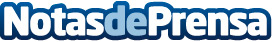 La importancia de no abandonar la dieta y realizar deporte en veranoDietFlash Medical ofrece consejos y packs de temporada a todos sus pacientes para que consigan alcanzar sus objetivos marcados al inicio de su dieta en época estivalDatos de contacto:e-deon.net - Marketing · Diseño · Comunicacióne-deon.net, agencia de marketing931929647Nota de prensa publicada en: https://www.notasdeprensa.es/la-importancia-de-no-abandonar-la-dieta-y Categorias: Nutrición Sociedad Entretenimiento Otros deportes http://www.notasdeprensa.es